§92.  Declaration of policyThe Legislature declares that it is the policy of the State to make the operations of State Government and local government more efficient, more effective and more economical through records management; and, to the end that the people may derive maximum benefit from a knowledge of state affairs, preserve its records of permanent value for study and research.  [PL 1997, c. 636, §1 (AMD).]It is also the policy of the State to ensure that operational, nonpermanent records of agencies are preserved for the time required by approved records retention schedules established pursuant to section 95‑C, subsection 2, paragraph A, subparagraph (3) to meet administrative use, legal, fiscal and audit requirements and to ensure compliance with requests for public records under the Freedom of Access Act.  [PL 2019, c. 50, §1 (NEW).]SECTION HISTORYPL 1973, c. 625, §16 (NEW). PL 1995, c. 148, §2 (AMD). PL 1997, c. 636, §1 (AMD). PL 2019, c. 50, §1 (AMD). The State of Maine claims a copyright in its codified statutes. If you intend to republish this material, we require that you include the following disclaimer in your publication:All copyrights and other rights to statutory text are reserved by the State of Maine. The text included in this publication reflects changes made through the First Regular Session and the First Special Session of the131st Maine Legislature and is current through November 1, 2023
                    . The text is subject to change without notice. It is a version that has not been officially certified by the Secretary of State. Refer to the Maine Revised Statutes Annotated and supplements for certified text.
                The Office of the Revisor of Statutes also requests that you send us one copy of any statutory publication you may produce. Our goal is not to restrict publishing activity, but to keep track of who is publishing what, to identify any needless duplication and to preserve the State's copyright rights.PLEASE NOTE: The Revisor's Office cannot perform research for or provide legal advice or interpretation of Maine law to the public. If you need legal assistance, please contact a qualified attorney.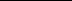 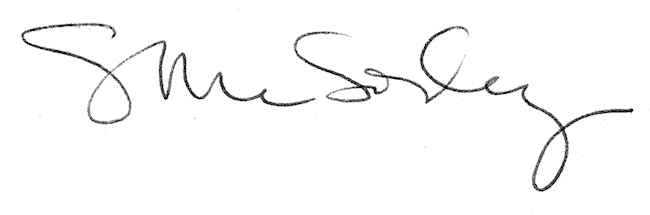 